July 29, 2015Docket No. A-2015-2473357Utility Code:  1111445LAURA ZEPEDAAGR GROUP INC1801 E EDINGER AVE #200SANTA ANA  CA  92705Re: Cancellation of Electric Generation Supplier License for AGR Group, Inc. Dear Mrs. Zepeda:		On March 2, 2015, AGR Group, Inc. (AGR) filed an application to abandon its Electric Generation Supplier (EGS) license as a Broker/Marketer in Pennsylvania.  AGR was issued a permanent license on December 17, 2009, to serve in the Electric Distribution Company service territories throughout the Commonwealth of Pennsylvania.  AGR indicated that it has had no customers in Pennsylvania. There are no outstanding fines pending against AGR.  There are also no outstanding formal or informal complaints.Based on the foregoing, the notification provisions under 52 PA Code Section 54.41(b) are waived, as are the notification provisions in the Interim Guidelines Regarding Notification by an EGS of Operational Changes Affecting Customer Service and Contracts, at Docket No. M-00960890F0013.  We believe that the relinquishment and abandonment of AGR’s license will have no impact on the public, electric distribution companies, or default service providers.  Therefore, the Commission approves, by this Secretarial Letter, AGR’s application to abandon its EGS License at Docket No. A-2009-2136166 and its license are cancelled.		The Secretary’s Bureau shall remove the company’s name from all active utility lists maintained by the Commission.  The Bureau of Administrative Services shall remove the company from all assessment lists. Additionally, if there are no outstanding claims against AGR’s financial security sixty (60) days after the service date of this letter, the Secretary’s Bureau shall return AGR’s financial security instrument. 		If you have any questions in this matter, please contact Lee Yalcin of the Bureau of Technical Utility Services at lyalcin@pa.gov or 717-787-6723.	Sincerely,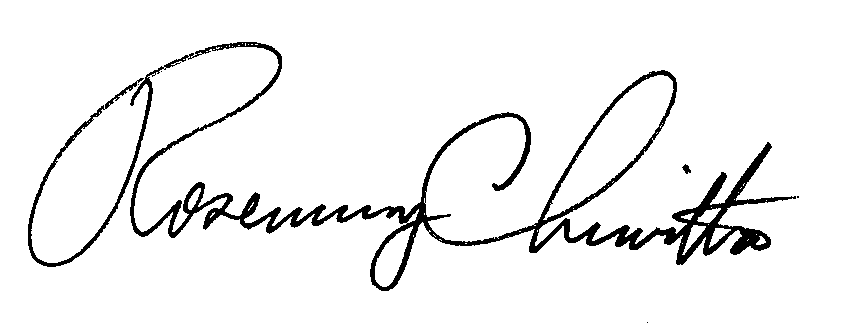 	Rosemary Chiavetta	SecretaryCc:	Office of Consumer Advocate Office of Small Business Advocate	Department of Revenue, Bureau of Corporation TaxesDepartment of Revenue, Bureau of ComplianceBureau of Investigation and Enforcement 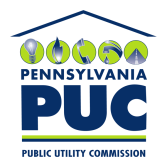 COMMONWEALTH OF PENNSYLVANIAPENNSYLVANIA PUBLIC UTILITY COMMISSIONP.O. BOX 3265, HARRISBURG, PA 17105-3265